Flugplatz Jesenwang EDMJ (Nähe München) 35.000 – 42.500 FlugbewegungenZur Zeit sind am Flugplatz Jesenwang ca.120 Flugzeuge beheimatet, davon 40 Ultraleichtflugzeuge. Um dem Verlangen nach einer Verringerung von Flugbewegungen an Sonn- und Feiertagen entgegen zu kommen, unterliegt der Flugplatz Jesenwang Flugbeschränkungen die zum Teil freiwillig erweitert wurden: keine Platzrundenflüge an Sonn- und FeiertagenStartverbot für Flugzeuge ohne Lärmzeugniskeine Einweisungsflügekeine Test- und Überprüfungsflügetäglich zwischen 13 und 15 Uhr für Flugzeuge keine Flüge unter einer Stunde Dauer.an Samstagen für Flugzeuge keine Flüge unter einer Stunde Dauer ab 13 UhrFlugplatz Freiburg EDTF 31.000 FlugbewegungenPlatzrundenflüge sind generell ab Samstags 1300 LT, Sonn- und Feiertags nicht erlaubt.Flugplatz Aachen-Merzbrück 46.000 FlugbewegungenMindestlandegebühr 7,00 €uro auch für Schulungen.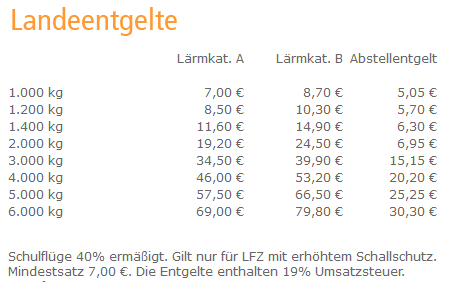 Flugplatz Hildesheim EDVM (Nähe Hannover) ca. 60.000 Flugbewegungen)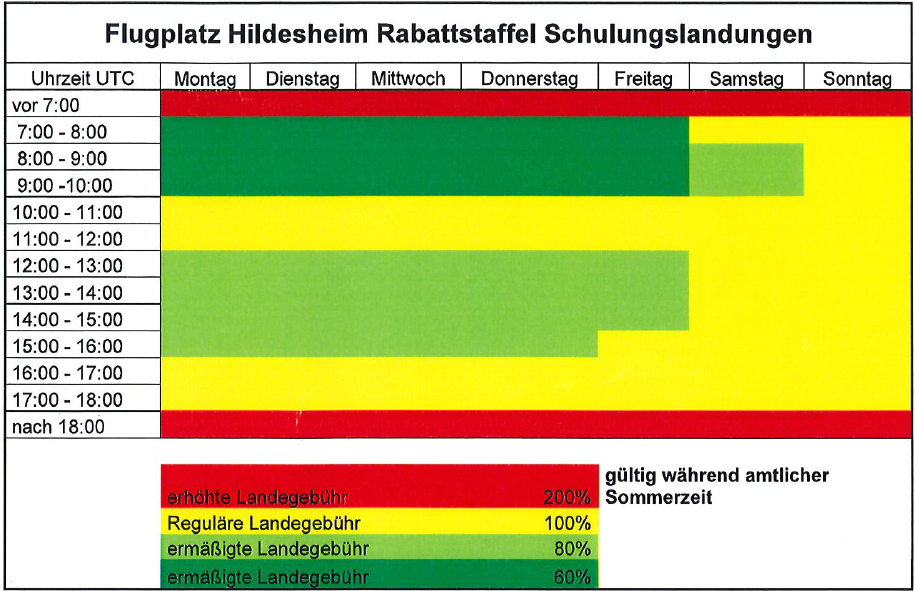 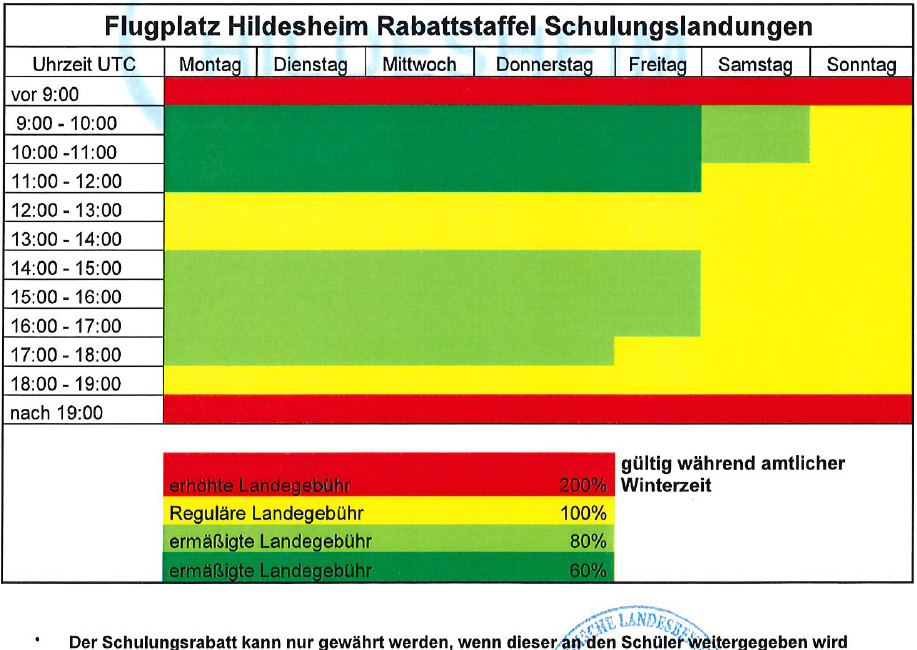 